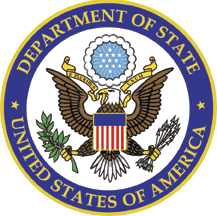 STUDY OF THE U.S. INSTITUTES (SUSI) FOR STUDENT LEADERS NOMINATION FORMSTUDY OF THE U.S. INSTITUTES (SUSI) FOR STUDENT LEADERS NOMINATION FORMSTUDY OF THE U.S. INSTITUTES (SUSI) FOR STUDENT LEADERS NOMINATION FORMSTUDY OF THE U.S. INSTITUTES (SUSI) FOR STUDENT LEADERS NOMINATION FORMA. Title of InstituteNominee Country RankPlease indicate whether your nominee is a primary or alternate nominee, followed by appropriate rank.Primary NomineeAlternate NomineePlease indicate whether your nominee is a primary or alternate nominee, followed by appropriate rank.Primary NomineeAlternate NomineePlease indicate whether your nominee is a primary or alternate nominee, followed by appropriate rank.Primary NomineeAlternate NomineeB. Nominees Full Name, Exactly As It Appears on Nominee's PassportB. Nominees Full Name, Exactly As It Appears on Nominee's PassportB. Nominees Full Name, Exactly As It Appears on Nominee's PassportB. Nominees Full Name, Exactly As It Appears on Nominee's PassportB. Nominees Full Name, Exactly As It Appears on Nominee's PassportLast Name:First Name:Middle Name:C. GenderMaleFemaleD. Date of BirthType mm/dd/yyyy and click on calendar menu to confirm Month, Day, and Year.Type mm/dd/yyyy and click on calendar menu to confirm Month, Day, and Year.Type mm/dd/yyyy and click on calendar menu to confirm Month, Day, and Year.Type mm/dd/yyyy and click on calendar menu to confirm Month, Day, and Year.E. City of BirthF. Country of BirthG. CitizenshipPrimary:Secondary (if applicable): H. ResidencyI. Medical, Physical, Dietary, or other Personal ConsiderationsI. Medical, Physical, Dietary, or other Personal ConsiderationsI. Medical, Physical, Dietary, or other Personal ConsiderationsI. Medical, Physical, Dietary, or other Personal ConsiderationsI. Medical, Physical, Dietary, or other Personal ConsiderationsDisability:Please describe any pre-existing medical conditions, including any prescription medication the nominee may be taking, or any other dietary or personal consideration. Please describe any pre-existing medical conditions, including any prescription medication the nominee may be taking, or any other dietary or personal consideration. Please describe any pre-existing medical conditions, including any prescription medication the nominee may be taking, or any other dietary or personal consideration. Please describe any pre-existing medical conditions, including any prescription medication the nominee may be taking, or any other dietary or personal consideration. Please describe any pre-existing medical conditions, including any prescription medication the nominee may be taking, or any other dietary or personal consideration. This will not affect the nominee's selection, but will enable the host institution to make any necessary accommodations.  This will not affect the nominee's selection, but will enable the host institution to make any necessary accommodations.  This will not affect the nominee's selection, but will enable the host institution to make any necessary accommodations.  This will not affect the nominee's selection, but will enable the host institution to make any necessary accommodations.  This will not affect the nominee's selection, but will enable the host institution to make any necessary accommodations.  J. Nominee's Contact Information J. Nominee's Contact Information J. Nominee's Contact Information J. Nominee's Contact Information Address: City: Home State or Province:Postal Code: Home Country: Email: Phone: Emergency Contact Phone:*Numbers onlyEmergency Contact Name and Relationship: *Example: John Doe, Father*Example: John Doe, Father*Example: John Doe, FatherEmergency Contact Email: K. Academic Major, Institution K. Academic Major, Institution Major: Home Institution Country Name:Institution:L. Work and Volunteer ExperienceL. Work and Volunteer ExperienceM. Year in SchoolN. Memberships in Associations, Clubs, etc. *Please include dates (Example: Student Government, May 2011 to June 2012)N. Memberships in Associations, Clubs, etc. *Please include dates (Example: Student Government, May 2011 to June 2012)N. Memberships in Associations, Clubs, etc. *Please include dates (Example: Student Government, May 2011 to June 2012)N. Memberships in Associations, Clubs, etc. *Please include dates (Example: Student Government, May 2011 to June 2012)O. Has the Nominee Travelled to the U.S. Before: if yes, please specify below.O. Has the Nominee Travelled to the U.S. Before: if yes, please specify below.O. Has the Nominee Travelled to the U.S. Before: if yes, please specify below.O. Has the Nominee Travelled to the U.S. Before: if yes, please specify below.O. Has the Nominee Travelled to the U.S. Before: if yes, please specify below.P. Family Residing in the United States if yes, please specify below.*Please include city and state (Example: John Doe - Chicago, IL)P. Family Residing in the United States if yes, please specify below.*Please include city and state (Example: John Doe - Chicago, IL)P. Family Residing in the United States if yes, please specify below.*Please include city and state (Example: John Doe - Chicago, IL)P. Family Residing in the United States if yes, please specify below.*Please include city and state (Example: John Doe - Chicago, IL)P. Family Residing in the United States if yes, please specify below.*Please include city and state (Example: John Doe - Chicago, IL)Q. Evidence of English Fluency (Please comment on the nominee's level of English)Q. Evidence of English Fluency (Please comment on the nominee's level of English)Q. Evidence of English Fluency (Please comment on the nominee's level of English)Q. Evidence of English Fluency (Please comment on the nominee's level of English)R. Statement by Post/Commission Justifying Participation of Nominee in the InstituteR. Statement by Post/Commission Justifying Participation of Nominee in the InstituteR. Statement by Post/Commission Justifying Participation of Nominee in the InstituteR. Statement by Post/Commission Justifying Participation of Nominee in the InstituteR. Statement by Post/Commission Justifying Participation of Nominee in the InstituteThis is one of the most important components of the nomination.  After having interviewed the nominee, please tell us about this individual and why post feels that s/he is well suited for this Institute.  What makes this individual unique?  What in particular, will this individual contribute to the Institute?  Why is this a priority nomination for post?This is one of the most important components of the nomination.  After having interviewed the nominee, please tell us about this individual and why post feels that s/he is well suited for this Institute.  What makes this individual unique?  What in particular, will this individual contribute to the Institute?  Why is this a priority nomination for post?This is one of the most important components of the nomination.  After having interviewed the nominee, please tell us about this individual and why post feels that s/he is well suited for this Institute.  What makes this individual unique?  What in particular, will this individual contribute to the Institute?  Why is this a priority nomination for post?This is one of the most important components of the nomination.  After having interviewed the nominee, please tell us about this individual and why post feels that s/he is well suited for this Institute.  What makes this individual unique?  What in particular, will this individual contribute to the Institute?  Why is this a priority nomination for post?This is one of the most important components of the nomination.  After having interviewed the nominee, please tell us about this individual and why post feels that s/he is well suited for this Institute.  What makes this individual unique?  What in particular, will this individual contribute to the Institute?  Why is this a priority nomination for post?S. Candidate's Personal Statement(250 words limit)S. Candidate's Personal Statement(250 words limit)S. Candidate's Personal Statement(250 words limit)S. Candidate's Personal Statement(250 words limit)Please insert the nominee's personal essay here. The essay should be no more than 250 words and should convey why the nominee is interested in participating in the particular Institute, what s/he expects to gain, and what s/he will contribute to Institute. In addition, the  personal statement should convey information on the nominee's background and/or interests that makes the nominee competitive for this particular institute.  Please limit the response to approximately half a page, single line spacing.Please insert the nominee's personal essay here. The essay should be no more than 250 words and should convey why the nominee is interested in participating in the particular Institute, what s/he expects to gain, and what s/he will contribute to Institute. In addition, the  personal statement should convey information on the nominee's background and/or interests that makes the nominee competitive for this particular institute.  Please limit the response to approximately half a page, single line spacing.Please insert the nominee's personal essay here. The essay should be no more than 250 words and should convey why the nominee is interested in participating in the particular Institute, what s/he expects to gain, and what s/he will contribute to Institute. In addition, the  personal statement should convey information on the nominee's background and/or interests that makes the nominee competitive for this particular institute.  Please limit the response to approximately half a page, single line spacing.Please insert the nominee's personal essay here. The essay should be no more than 250 words and should convey why the nominee is interested in participating in the particular Institute, what s/he expects to gain, and what s/he will contribute to Institute. In addition, the  personal statement should convey information on the nominee's background and/or interests that makes the nominee competitive for this particular institute.  Please limit the response to approximately half a page, single line spacing.Please insert the nominee's personal essay here. The essay should be no more than 250 words and should convey why the nominee is interested in participating in the particular Institute, what s/he expects to gain, and what s/he will contribute to Institute. In addition, the  personal statement should convey information on the nominee's background and/or interests that makes the nominee competitive for this particular institute.  Please limit the response to approximately half a page, single line spacing.T. Post or Commission Action OfficerT. Post or Commission Action OfficerT. Post or Commission Action OfficerT. Post or Commission Action OfficerThe person whom the Study of the U.S. Branch should contact with all inquiries about the nomination.  The person whom the Study of the U.S. Branch should contact with all inquiries about the nomination.  The person whom the Study of the U.S. Branch should contact with all inquiries about the nomination.  The person whom the Study of the U.S. Branch should contact with all inquiries about the nomination.  The person whom the Study of the U.S. Branch should contact with all inquiries about the nomination.  Region:Post/Commission:Country:Post Contact Name:Post Contact Email:Secondary Post Contact Name:Secondary Post Contact Email: